Конспект открытого урока по математикеПашян Гаянэ Борисовны, учителя начальных классов, МОБУ СОШ № 67г. Сочи им. дважды Героя Советского Союза Савицкого Е.Я. Предмет Математика Математика Класс 1 1 ТемаСлучаи сложения 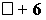 Случаи сложения ЦельРассмотреть случаи сложения 9+6,8+6,7+6,6+6;Рассмотреть случаи сложения 9+6,8+6,7+6,6+6;Задачи В ходе практических действий и наблюдений знакомить с приемом сложения через десяток;Формировать вычислительные навыки и умение решать   задачиРазвивать умение рассуждать, анализировать, делать выводы,Воспитывать познавательную активность, интерес к предмету математикиВ ходе практических действий и наблюдений знакомить с приемом сложения через десяток;Формировать вычислительные навыки и умение решать   задачиРазвивать умение рассуждать, анализировать, делать выводы,Воспитывать познавательную активность, интерес к предмету математикиТип Изучения нового материала. Изучения нового материала. ВидУрок-путешествие (презентация).Урок-путешествие (презентация).Планируемые результатыПланируемые результатыПланируемые результаты Предметные:Метапредметные:Личностные:-рассматривать случаи сложения   9+6,8+6,7+6,6+6;-определять структуру задач в два действия, составлять план решения и записывать решение;-выполнять вычисления в пределах второго десятка с опорой на знание нумерации;-сравнивать числа в пределах 20, опираясь на порядок их следования при счете;-выполнять задание в Рабочей тетради.-выделять из содержания урока известные знания и умения, определять круг неизвестного по изучаемой теме;-включаться в диалог с учителем и сверстниками, в коллективное обсуждение проблем, проявлять инициативу и активность, стремление высказываться;-осуществлять взаимный контроль и оказывать в сотрудничестве необходимую взаимную помощь;-проводить сравнение объектов с целью выделения их различных признаков, различать существенные и несущественные признаки-проявлять мотивацию учебно-познавательной деятельности и личностного смысла учения;-понимать смысл выполнения самоконтроля и самооценки результатов учебной деятельности.Меж предметные связи: Окружающий мир,Меж предметные связи: Окружающий мир,Меж предметные связи: Окружающий мир,Ресурсы   урока:Ресурсы   урока:Ресурсы   урока:Для учителя:Для учащихся:Для учащихся:-Рабочая программа-С.И.Волкова «Математика. Устные упражнения. Пособие для учителя».-Электронное приложение к учебнику М.И.Моро (прибавление числа 6)-Электронная презентация-учебник «Математика», часть 2,с.69-рабочая тетрадь, часть 2 с.36-учебник «Математика», часть 2,с.69-рабочая тетрадь, часть 2 с.36Этапы урокаДеятельность учителяДеятельность учащихсяОрганизационный моментПоприветствуем гостей,С ними нам вдвойне теплей,Проверьте свою готовность к уроку.Покажите, с каким настроением   начинаете урок.Прозвенел звонок!Он позвал нас на урок! Приветствуют гостей. Пусть сегодня для нас всех,На урок придёт успех!Мотивация учебной деятельности учащихся– Ребята, какой праздник отмечает наша страна 12 апреля?– Назовите имя человека, который первый полетел в космос?– Дополнительную информацию подготовила Вероника:-Мы сегодня на уроке отправимся в увлекательное космическое путешествие, в котором вы будете не просто учащимися, а станете юными исследователями.-На чем вы бы полетели в космос?-Для того чтобы построить космический корабль, собрать его детали, необходимо выполнить задания.-Расскажите всё, что вы знаете о числе 12.-Молодцы! Вот такая у нас получилась замечательная ракета.     -Из каких фигур мы построили ракету?                                                                                                                       -Вы успешно справились с заданиями, поэтому предлагаю размять пальчики и отправляться в полет.Ответы учащихся. «Земля узнала первого космонавта, который проложил дорогу в космос. На корабле «Восток» Юрий Алексеевич Гагарин совершил свой полёт за 108 минут. Очень красивой он увидел нашу Землю из космоса».Стоят ракету на доске из геометрических фигур.Пальчиковая гимнастикаПальчиковая гимнастика для развития мелкой моторики-Перед началом полета предлагаю размять пальчикиВыполняют движения согласно тексту и показу учителя.Пальцы я вот так сложу - прямоугольник покажуА теперь, мои друзья, сделал треугольник я.Могу я сделать ромб и кругИ все, что вижу я вокруг.Минутка каллиграфии-Открываем бортовые журналы (тетради) и зафиксируем дату нашего полета-Запишите дату. Классная работа.-Постарайтесь прописать число 12 в своих тетрадях.-Оцените свою работу.-Вспомните, за что оцениваем,-Подчеркните самую удачную.Читают число, проводят ёе анализ.Прописывают число 12 в тетрадиОценивают свои работы(За правильность, за аккуратность)Актуализация знаний.Первая планета на нашем пути «Устный счёт.»     Космонавт взял в полет 10 тюбиков картофельного пюре, 7 тюбиков во время полета съел. Сколько тюбиков пюре осталось?      Папа – космонавт подарил сыну 13 фотографий. Сын отдал 3 фотографии в школьный музей. Сколько фотографий у него осталось?     У планеты Земля 1 спутник, а у планеты Нептун 9 спутников. Сколько всего спутников у двух планет?-Посмотрите на наше «звездное небо». -Наблюдая за звездами, люди наиболее яркие и заметные группы звезд объединяли в созвездия. Наши созвездия «числовые».   -Работаем к команде - по рядам.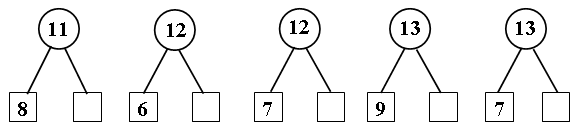 -Оцените, какой ряд работал лучше.Вспоминают состав чисел 11, 12, 13.Воспроизводят по памяти информацию, привлекают имеющиеся знанияПостановка цели и задач урока-Чем мы занимаемся на уроках математики?-Обратите внимание на доску  5+1        9+63+4        8+67+2        7+64+5        6+6     -Что это?  Прочитайте записи.-Так какая тема урока? Назовите.  Найдите значения выражений 1-го столбика(устно). Прочитайте по-разному.Подумайте, какой главный вопрос перед собой поставите, на который мы могли бы дать ответ. Это мы должны узнать. А что мы должны уметь?Научимся решать их, а где их применять будем?Думаем, решаем, считаемСумма, выражения, примеры.Тема нашего урока - сложение однозначных чисел с переходом через 10, когда одно из слагаемых число 6.Как сложить два однозначных числа, одно из которых 6 и когда результат больше 10. Научиться решать примеры такого вида. При решении задач, при сравнении, в следующих классах, на других уроках. Первичное усвоение новых знаний1. Рассмотрение случаев сложения однозначных чисел: .У нас на пути планета «Новых знаний» (используется электронный учебник)На доске (слайде записаны суммы)9+6  8+6  7+6  6+6-Что заметили? - Можете ли вы найти значения этих сумм?- Как разложить второе слагаемое?- Как же можно прибавить число 6? Дополним 9 до 10. Для этого прибавим к 9 еще 1. Осталось прибавить еще 5, так как 6 это 5, да еще 1. 10 и 1 получится 15.9 + 6 = 159+1+5=15  во всех суммах второе слагаемое 6, все на сложение, первое слагаемое уменьшается на 1…Ученики разбирают аналогично остальные примеры у доски.Далее учащиеся с подробным объяснением находят значения данных сумм (на доске ведется запись)Физкультминутка1-подняться.2-согнуться, разогнуться.3-в ладоши 3 хлопка.На 4-руки шире.5-6-тихо сесть.Выполняют движения по тексту под руководством учителя.Осуществляют профилактику утомления.Первичная проверка понимания Работа с учебником-А вот и планета «Сосчитай-ка!»-Чтобы ее удачно миновать необходимо решить примеры с. 69 № 1.-Внимание! Наша космическая ракета держит курс на планету «Задач»-Переходим к работе по учебнику и решим задачу с. 63 №3З а д а ч а 3.Берез – 10 с.Ёлочек – ? на 4 меньше10 – 4 = 6 (ёл.).Ответ: 6 ёлочек посадили.Решают примерыКоллективно разбирается задача 3 (с. 69 учебника, часть 2).Учащиеся выделяют в ней условие, вопрос, называют данные и искомое числа, под руководством учителя составляют краткую запись, записывают решение и ответ.Первичное закрепление-Чтобы вернуться на Землю нам нужно выполнить очень трудное задание.-Подскажите, как легче всего выполнить такое задание?-Давайте вспомним правила работы в паре.-Необходимо каждой паре обсудить и заполнить таблицу сложения с числом 6.-Мы благополучно завершили полет и вернулись в нашу галактику на планету Земля.-Как вы думаете, мы сегодня закончили сложение чисел данных видов? Работа в парах.-Не ссориться -Слушать друг друга Проверка таблиц сложения по эталону.Рефлексия-Итак, чем мы занимались сегодня на уроке?-Кто может сказать:-Своей работой на уроке я доволен потому, что…-Я не доволен потому, что …         -Кому бы тебе хотелось сказать «молодец».-Что нового вы узнали на уроке?– Что особенно вам понравилось? Почему?– Что вызвало затруднение? Почему?– Какие знания, умения, навыки помогали нам сегодня на уроке?– Какое задание было для вас самым интересным?– Какое задание показалось самым трудным?-Понравилось ли вам путешествовать в космосе?Вот что интересного подготовила нам Виктория:- Спасибо вам за работу на уроке.Выражают свои мысли, обосновывают суждения.«Юрий Гагарин, вернувшись из полета, сказал: «Облетев Землю в корабле-спутнике - я увидел, как прекрасна наша планета. Люди, будем хранить, и приумножать эту красоту, а не разрушать ее»